PRIJAVNICA za sudjelovanje			     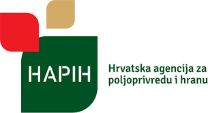 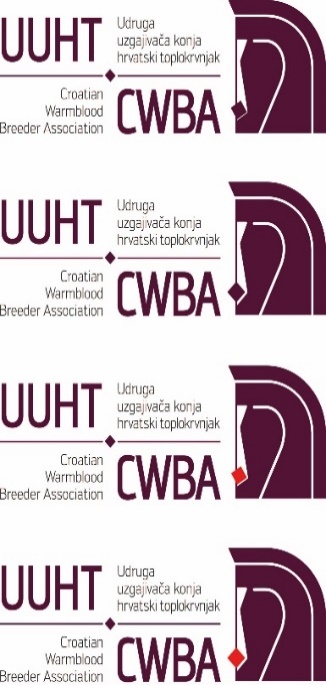 VIII. savjetovanje uzgajivača konja u RH   Lipik, restoran „Ergela“, Državna ergela Lipik, 13. svibnja 2022. godineIME I PREZME: _________________________________________________________________________ADRESA: ______________________________________________________________________________TVRTKA/ INSTITUCIJA/UDRUGA: ___________________________________________________________TELEFON / mob: _____________________________  MAIL: _____________________________________Kotizacija po osobi iznosi 200,00 knPopunjenu prijavnicu pošaljite najkasnije do 10. svibnja 2022. godine na e-mail adresu: konjogojstvo@hapih.hr ili popunite u područnom uredu HAPIH-a Dodatne informacije mogu se dobiti na tel: 048/270-188, 043/638-075  ili mob: 091/228-7033, 091/228-7014